ATTACHMENT F:Large format recruitment materials for use in drugged driving survey process
NIDALarge Format: For use on larger printed materials such as flyers, handouts, postcards, posters, etc. For materials promising incentives for completion of the survey, the amounts will be either $10 or $20.With Incentive:


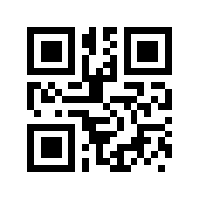 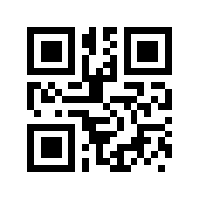 Without Incentive:Without Incentive: